Glitter Slime Recipe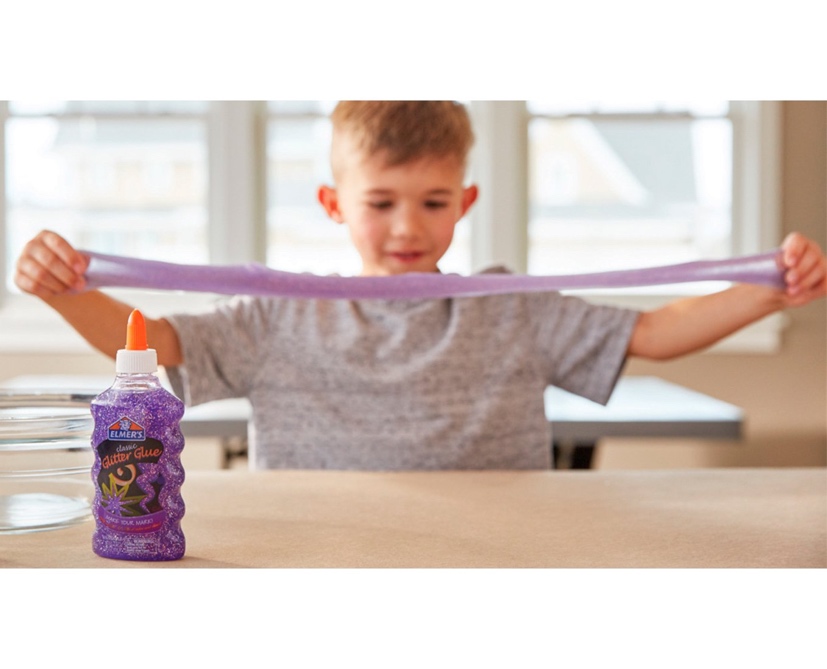 Create some sparkly slime using a few common household ingredients. It's super easy and kid friendly!supplies needed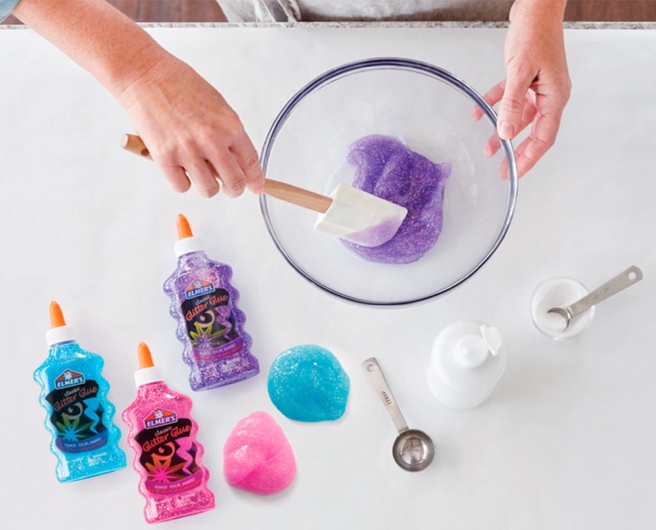 1/2 tbsp of baking soda1¼ tbsp of contact lens solution6 fl oz Elmer’s Glitter GlueinstructionsPour out the entire contents of a 6 oz of Elmer’s Glitter Glue into a bowl.
 Add ½ tbsp of baking soda and mix thoroughly.
 Add 1¼ tbsp of contact lens solution.
 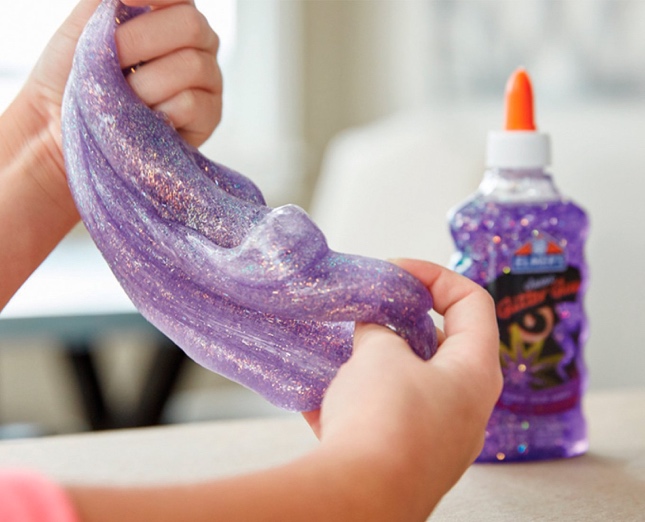 Mix until mixture gets harder to mix and slime begins to form.
Take the slime out and begin kneading with both of your hands.If needed, add ¼ tbsp of contact lens solution to make the slime less sticky.*Recipe from https://www.elmers.com/on/demandware.store/Sites-elmers-Site/default/Content-Show?cid=glitter-slime-recipe